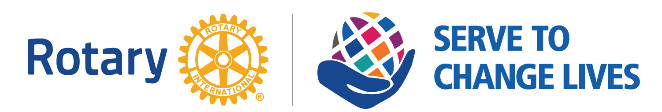  District 6890 Speech Contest Information Enclosed AG Instructions 2021-2022 Speech ContestApplication 2021-2022 Participate: for student contestants at the Club LevelDistrict Process for Speech Contest Letter to School Officials: a letter of invitation and instruction for Club Chairs to personalize and deliver to their feeder school contacts. Judges’ Score Sheet 2021-2022Speech Contest Rules 2021-2022 Timeline Letter to Students: a letter of invitation and instruction for Club Chairs to personalize and deliver to student contestants. Timekeeper’s Instructions 